Īpašuma ,,Bez adreses”, zemes vienība Bez adreses ar kadastra Nr. 7050 001 0096  Dzelzavas  pagastā, Madonas novadā, iznomāšanaNekustamā īpašuma nomas maksa EUR 279,68 (divi simti septiņdesmit deviņi eiro, 68 centi) gadā. Nekustamā īpašuma nomas maksa noteikta pamatojoties uz Madonas novada pašvaldības domes 20.04.2021. lēmumu Nr.156 (protokols Nr.9,16.p.) “Par lauksaimniecības zemes nomas pakalpojuma maksas cenrāža apstiprināšanu”. Nomas maksa norādīta bez pievienotās vērtības nodokļa.Iznomāšanas mērķis – lauksaimniecībaJa uz zemes vienības nomu pieteiksies vairāk nekā viens pretendents, tiks rīkota nomas tiesību izsole un to izsludinās atsevišķi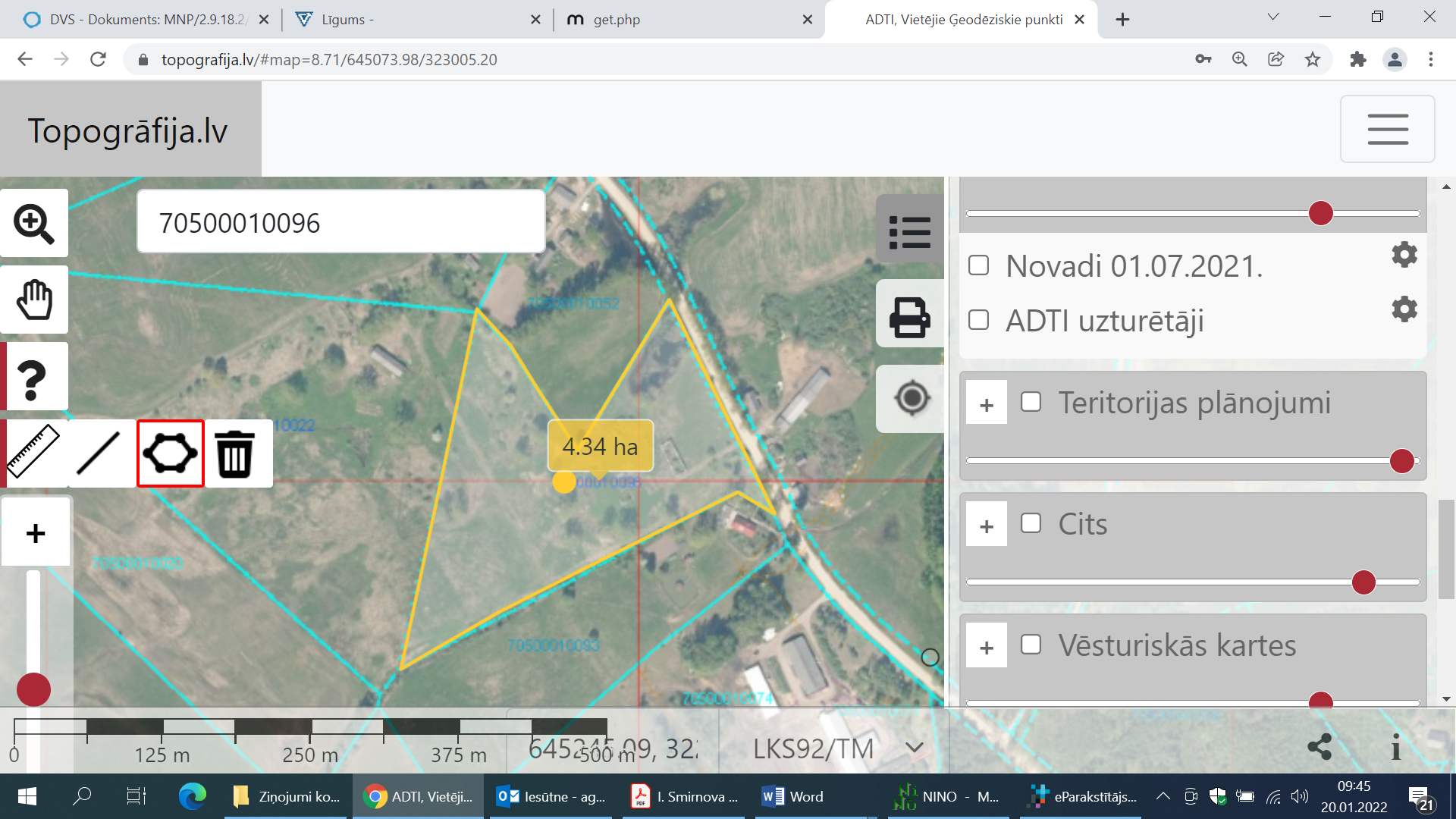 Neapbūvēts zemesgabals: platība 4,37 haNekustamā īpašuma sastāvs: sastāv no  zemes vienības  ar kadastra Nr.7050 001 0096Statuss: Rezerves zemes fonda zeme Lietošanas mērķis-  zeme, uz kuras galvenā  saimnieciskā darbība ir  lauksaimniecība.Apgrūtinājumi: Uz zemesgabala atrodas drupas